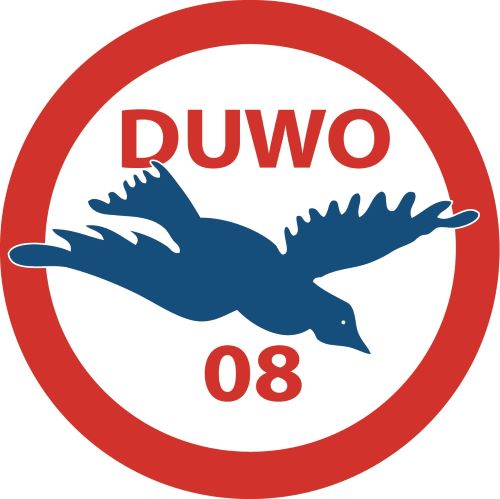 Erfassung von Kontaktdaten der Kunden nach der HamburgischeSARS-CoV-2-Eindämmungsverordnung (HmbSARS-CoV-2-EindämmungsVO)Gemäß der aktuellen HmbSARS-CoV-2-EindämmungsVO ist das Betreten unserer Sportanlage nur gestattet, soweit wir zum Zweck der Nachverfolgung von Infektionsketten folgende Kontaktdaten der Gäste unter Angabe des Datums erfassen und der zuständigen Behörde auf Verlangen vorlegen:Hinweise zum Datenschutz gemäß Art. 13 Datenschutz-Grundverordnung (DSGVO) zur verpflichtenden Kontaktnachverfolgung im Sinne der HmbSARS-CoV-2-EindämmungsVO Rechtsgrundlage für die Verarbeitung Ihrer Daten ist Art. 6 Abs. 1 lit. c Datenschutz-Grundverordnung (DSGVO) i.V.m. der HmbSARS-CoV-2-EindämmungsVO. Ihre Daten werden vertraulich behandelt und ausschließlich zum Zweck der Nachverfolgung von Infektionsketten des SARS-CoV-2 verwendet. Die Verwendung Ihrer Daten für eigene Zwecke oder Dienstleistungen, insbesondere Werbung, ist ausgeschlossen.Diese Daten werden nach Ablauf der Aufbewahrungsfrist von 4 Wochen gelöscht. Im Übrigen gelten die Vorschriften der DSGVO. Verantwortlicher: TSV DUWO 08 e.V., Sthamerstraße 30, 22397 HamburgErfassung von Kontaktdaten der Kunden nach der HamburgischeSARS-CoV-2-Eindämmungsverordnung (HmbSARS-CoV-2-EindämmungsVO) Gemäß der aktuellen HmbSARS-CoV-2-EindämmungsVO ist das Betreten unserer Sportanlage nur gestattet, soweit wir zum Zweck der Nachverfolgung von Infektionsketten folgende Kontaktdaten der Gäste unter Angabe des Datums erfassen und der zuständigen Behörde auf Verlangen vorlegen:Hinweise zum Datenschutz gemäß Art. 13 Datenschutz-Grundverordnung (DSGVO) zur verpflichtenden Kontaktnachverfolgung im Sinne der HmbSARS-CoV-2-EindämmungsVO Rechtsgrundlage für die Verarbeitung Ihrer Daten ist Art. 6 Abs. 1 lit. c Datenschutz-Grundverordnung (DSGVO) i.V.m. der HmbSARS-CoV-2-EindämmungsVO. Ihre Daten werden vertraulich behandelt und ausschließlich zum Zweck der Nachverfolgung von Infektionsketten des SARS-CoV-2 verwendet. Die Verwendung Ihrer Daten für eigene Zwecke oder Dienstleistungen, insbesondere Werbung, ist ausgeschlossen.Diese Daten werden nach Ablauf der Aufbewahrungsfrist von 4 Wochen gelöscht. Im Übrigen gelten die Vorschriften der DSGVO. Verantwortlicher: TSV DUWO 08 e.V., Sthamerstraße 30, 22397 HamburgSpielDUWO 08 : Datum:Uhrzeit:Vorname:NachnameStraße, HausnummerPLZ, OrtTelefonnr.:E-Mail-Adresse (soweit vorhanden)SpielDUWO 08 :Datum:Uhrzeit:Vorname:NachnameStraße, HausnummerPLZ, OrtTelefonnr.:E-Mail-Adresse (soweit vorhanden)